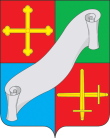 КАЛУЖСКАЯ ОБЛАСТЬАДМИНИСТРАЦИЯ(исполнительно - распорядительный орган)МУНИЦИПАЛЬНОГО РАЙОНА «ДЗЕРЖИНСКИЙ РАЙОН»П О С Т А Н О В Л Е Н И ЕКАЛУЖСКАЯ ОБЛАСТЬАДМИНИСТРАЦИЯ(исполнительно - распорядительный орган)МУНИЦИПАЛЬНОГО РАЙОНА «ДЗЕРЖИНСКИЙ РАЙОН»П О С Т А Н О В Л Е Н И Е"_09_"__февраля__ 2018 года               г. Кондрово                        №__140__"_09_"__февраля__ 2018 года               г. Кондрово                        №__140__О создании на территориях городских и сельских поселений муниципальных комиссий по обследованию жилых помещений инвалидов и общего имущества в многоквартирных домах, в которых проживают инвалидыВ соответствии с постановлением Правительства Российской Федерации от 09.07.2016 № 649 «О мерах по приспособлению жилых помещений и общего имущества в многоквартирном доме с учётом потребностей инвалидов», в целях проведения оценки приспособления жилого помещения и общего имущества в многоквартирном доме, в котором проживает инвалид, с учётом потребностей и обеспечения условий их доступности для инвалида, а также оценки возможности их приспособления с учётом потребностей в зависимости от особенностей  ограничения жизнедеятельности, обусловленного инвалидностью лица, проживающего в таком помещении,В соответствии с постановлением Правительства Российской Федерации от 09.07.2016 № 649 «О мерах по приспособлению жилых помещений и общего имущества в многоквартирном доме с учётом потребностей инвалидов», в целях проведения оценки приспособления жилого помещения и общего имущества в многоквартирном доме, в котором проживает инвалид, с учётом потребностей и обеспечения условий их доступности для инвалида, а также оценки возможности их приспособления с учётом потребностей в зависимости от особенностей  ограничения жизнедеятельности, обусловленного инвалидностью лица, проживающего в таком помещении,ПОСТАНОВЛЯЮ:ПОСТАНОВЛЯЮ:1. Главам администраций городских и сельских поселений в срок до 26 февраля 2018 года создать муниципальные комиссии по обследованию  жилых помещений, входящих в состав муниципального жилищного фонда, частного жилищного фонда и общего имущества в многоквартирных домах в которых проживают инвалиды, а также прилегающих к жилым помещениям территорий, в целях их приспособления с учётом потребностей инвалидов и обеспечения условий их доступности для инвалидов.Утвердить состав муниципальной комиссии, положение о работе комиссии, план мероприятий по обследованию жилых помещений инвалидов и общего имущества в многоквартирных домах на 2018 год. 2. В срок до 10 числа каждого месяца предоставлять в отдел социальной защиты населения информацию о работе комиссии по обследованию жилых помещений, входящих в состав муниципального жилищного фонда, частного жилищного фонда, занимаемых  инвалидами и семьями, имеющими детей-инвалидов, и используемых для их постоянного проживания, а также общего имущества в многоквартирном доме, в котором расположены указанные жилые помещения, с учётом потребностей инвалидов. 3. Контроль за исполнением настоящего постановления возложить на заместителя главы администрации (А.В. Мареев).1. Главам администраций городских и сельских поселений в срок до 26 февраля 2018 года создать муниципальные комиссии по обследованию  жилых помещений, входящих в состав муниципального жилищного фонда, частного жилищного фонда и общего имущества в многоквартирных домах в которых проживают инвалиды, а также прилегающих к жилым помещениям территорий, в целях их приспособления с учётом потребностей инвалидов и обеспечения условий их доступности для инвалидов.Утвердить состав муниципальной комиссии, положение о работе комиссии, план мероприятий по обследованию жилых помещений инвалидов и общего имущества в многоквартирных домах на 2018 год. 2. В срок до 10 числа каждого месяца предоставлять в отдел социальной защиты населения информацию о работе комиссии по обследованию жилых помещений, входящих в состав муниципального жилищного фонда, частного жилищного фонда, занимаемых  инвалидами и семьями, имеющими детей-инвалидов, и используемых для их постоянного проживания, а также общего имущества в многоквартирном доме, в котором расположены указанные жилые помещения, с учётом потребностей инвалидов. 3. Контроль за исполнением настоящего постановления возложить на заместителя главы администрации (А.В. Мареев).Глава администрации Дзержинского района                                                                                      А.В. ПичугинГлава администрации Дзержинского района                                                                                      А.В. Пичугин